日本学生支援機構給付奨学金【家計急変】令和３年栃木県足利市における大規模火災に係る災害救助法適用地域の世帯の学生に対する家計急変採用について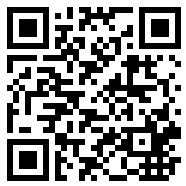 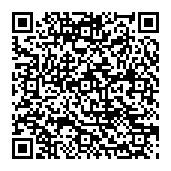 給付奨学金（家計急変）の申込みを受け付けます。希望者は、学務部学生支援課経済支援係まで申し出てください。※収入減少を伴わない支出増大は家計急変による給付奨学金の推薦事由とすることができません。